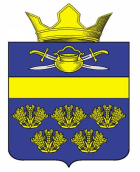 АДМИНИСТРАЦИЯ ВЕРХНЕКУРМОЯРСКОГО СЕЛЬСКОГО ПОСЕЛЕНИЯ КОТЕЛЬНИКОВСКОГО МУНИЦИПАЛЬНОГО РАЙОНА ВОЛГОГРАДСКОЙ ОБЛАСТИПОСТАНОВЛЕНИЕ14 марта  2016года                                                                                       №10       О согласии с проектом внесения изменений в Правила землепользования и застройки земель Верхнекурмоярского сельского поселения Котельниковского муниципального района Волгоградской области и направлении его на утверждение в Совет народных депутатов Верхнекурмоярского сельского поселенияРуководствуясь частью 9 статьи 28 Градостроительного комплекса РФ, с учётом заключения по результатам слушаний по проекту внесения изменений в Правила землепользования застройки Верхнекурмоярского сельского поселения, Котельниковского муниципального района, Волгоградской области от  14 марта 2016года.постановляю:1. Направить проект внесения изменений в Правила землепользования и застройки земель Верхнекурмоярского сельского поселения, Котельниковского муниципального района, Волгоградской области, протокол публичных слушаний от 14 марта 2016 года, заключение по результатам публичных слушаний от 14 марта 2016 года в Совет народных депутатов Верхнекурмоярского сельского поселения, Котельниковского муниципального района, Волгоградской области- для утверждения.2. Опубликовать заключение о результатах публичных слушаний по проекту внесения изменений Правила землепользования и застройки земель Верхнекурмоярского сельского поселения, Котельниковского муниципального района, Волгоградской области в районной газете «Искра».3. Настоящее решение вступает в законную силу с момента его подписания.Глава Верхнекурмоярского                   сельского поселения                                                                  А.С. Мельников                                                                          